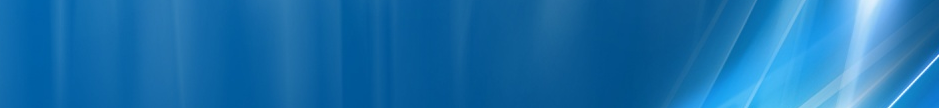 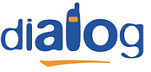 Site lansat pe 16 octombrie 2000 – amplasat pe bulevardul Carol I lânga Bursa de Valori Bucuresti (BSC Xerox), pe cladirea din intersectia cu strada Armand Calinescu –  cladire pe care gasesti si vechiul site macro Connex 095 ArmeneascaHW equipmentBTS Alcatel M5M		| 2 TRXBTS Alcatel M5M		| 2 TRXVezi ca are un feeder abandonat ! Ori l-au instalat si nu au mai venit sa-i mai bage nicio antena (fiind un site cu 4 TRX-uri, era întradevar logic sa avem 2 omni-uri pentru a diminua pierderile implicate de cuplaje), ori era utilizat pe vremuri (acest site înca din 2004 avea 2 BTS-uri, pe atunci era un M4M + M5M) si acum a fost demontat – desi parca varianta asta m-i se pare mai putin probabila...Location Areas...Când vii dinspre Nord stai probabil pe microcell-ul BI_738 Vasile Lascar, care este în LAC 170...Daca pleci catre Vest / Piata Rosetti ramaî în LAC 100... însa daca o iei catre Est / Piata Latina treci iar în LAC 170, ai :LAC 170	BI_094 Center_15 Carol I / BI_389 Popa Petre - Toamnei / BI_724 D6.2_2 ArmeneascaLAC 100	BI_088 Center_09 Maria Rosetti / BI_565 Hristo-Botev / BI_662 D6_3 Lipscani / BI_836 D4M_CAROL_1      Baietii par însa sa fi prevazut le coup, urcând CRH-ul la o valoare înca namaivazuta (de mine) pâna acum ! Ajutat si de un CRO de 6 !BCCHLACCIDTRXDiverseDiverse8810083614H63, H86, H88, H124EDGERAM -101 dBmCRO 6BA_List 65 / 69 / 71 / 75 / 76 / 77 / 81 / 84 / 86 / 87 / 88 / 122  |  607RAR2Test 7EA  C   |   2Ter MB2Not BarredT321260BSIC 7PRP5DSF18MTMS-TXPWR-MAX-CCH5     |33 dBmBABS-AG-BLKS-RES3RAI101CNCCCH configuration0     |Not CombinedRAC5CRH14